AIMSTo provide opportunities for students to play a significant and effective role in the decision-making processes of our schoolTo provide an opportunity for students to become skilled in all aspects of leadershipTo ensure that student leaders are positive role models for other studentsTo provide a democratic forum where all students are represented by a peer leaderTo demonstrate an uphold the schools valuesThe Student Leadership Team Executive will consist of: 4 School Leaders of equal standing who are in year 6 during 20186 House Captains (2 for each house) who are in year 6 during 2018CRITERIA FOR NOMINATIONStudents will be eligible for nomination if:They care for themselves and others including school property as well as completing all school work to the best of their abilityThey act and speak honestly as well as politely towards their peers, school staff and community membersThey engage in safe, friendly play and co-operate by working with other studentsThey wear their school uniform with pride and participate in all relevant school activities to the best of their abilityThey uphold the school valuesA student can only hold one student leadership executive position of office in a given calendar year, i.e., cannot be a house captain and a school leaderNominations in 2017 will be taken on Monday 27 November 2017SCHOOL CAPTAINSSCHOOL CAPTAINSAll 2017 Year 5 students may nominate and be nominated if they meet the above criteria.  Students are allowed to nominate themselves.  All candidates present their speech to the whole school at a whole school assemblyFollowing the speeches, Year K, 1, 2, 3, 4 and 5 students vote in classVoting is conducted by a secret ballotAll staff vote and a staff vote has the same weighting as a student voteYear 6 students assist Kindergarten with the voting processIn a tied vote, the Principal casts the deciding voteSchool Leaders for the 2018 school year will be announced at Presentation Night, and badges presented.SPEECHES FOR SCHOOL CAPTAINSOnce a student in Year 5 is successful with their nomination, they are required to make a 2-3 minute speech.  The speech should include:Why they want to be a part of the School Leadership Student ExecutiveThe personal qualities expected of a student executive and how they have demonstrated these qualitiesThe responsibilities expected of a member of the School Leadership Student ExecutiveLeadership roles and representative roles (zone sports, band, public speaking, debating etc) undertakenStudents may add additional material, including outside interests and background information about themselvesSpeeches should be no longer than two to three minutes in lengthTIME LINE 2017/2018NOVEMBER TERM 4:Nominations called for from Year 5 Students.  Nominations presented to school Principal to put to the staff for ratification to ensure only students who meet the criteria proceed to presenting their speechAll candidates present their speech to the whole schoolStudents and staff voteDECEMBER TERM 4:New Leaders announced at Presentation NightSchool Captains Roles and ResponsibilitiesThe School Leaders could be called upon at any time to assist with a variety of roles and responsibilities.  These include:Regular meetings with the Principal or Assistant PrincipalRepresenting the school at outside functionsBeing a role model for other students and being respectful of their positionBeing pro-active in playground issuesDelivering welcome and thank you speeches to special visitors and guestsGreeting and welcoming special visitors at the school gates, introducing themselves and showing them to the officeRunning formal assemblies and assisting in the presentation of awards at assembliesSetting up for assembliesAssisting with Kindergarten OrientationAssisting with Kindergartens first dayAssisting in end of year Presentation Night eventsAssisting in any other additional activities as requiredMeet twice a term with whole school leadership teamSCHOOL CAPTAINS PLEDGEAs School Captains of Yenda Public School,I pledge myself to serve the students and teachers of the schoolSo that together we may continue to sustain excellent standard of learning, Citizenship and sportsmanship throughout the coming year.I will do my best at all times to uphold the values of our school and maintain a safe,Happy and stimulating environment.SPORT HOUSE CAPTAINS NOMINATIONS AND ELECTIONS OF SPORT HOUSE CAPTAINS The same criteria for nomination will apply for Sport House Captains as School Leaders.  Nominations to occur in November 2017Sport House Captains will be elected early in term 1 2018Sport House Captains must be in Year 6 during the voting periodEach nominee will be asked to speak briefly to their sport house about why they should be electedThe election will take place by secret ballotSport House Captains will be announced at a school assembly in week 2 of term 1Parents of the House Captains will be invited for a badge ceremonyTimeLINeFebruary Term 1 2018:Nominations called for from each house group.  Nominations ratified by staff assigned to individual housesAll candidates speak briefly to their houses detailing their suitability to the positionStudents and staff voteSport House Captains announced at Week 2 School AssemblySport house captains roles and responsibilitiesThe House Captains could be called upon at any time to assist with a variety of sport related roles and responsibilities.  These include:Assist staff conduct house meetingsOrganize house cheer squadsOrganize and lead house activities during sports carnivalsAccept awards on behalf of their house at Presentation DayAlways display exemplary sportsmanshipComplete sports equipment dutiesMeet twice a term with school leadership teamStudent REpresentative Council (SRC)The role of the Student Representative Council (SRC) is to facilitate and act upon student voice and choice within Yenda Public School.  The SRC comprises two students per class from year 1 through to year 6.  Each student is elected by their peers to perform the duties of a school leader who actively contributes and participates in the solution of social and environmental issues.  Furthermore, the SRC focuses heavily on helping others, particularly those observed within our school and surrounding community.The aim of the SRC is to listen to students, respond to feedback and suggestions and form strong teacher student relationships to maximize achievement, engagement and promote and increased sense of civic engagement.Nomination and election of srcClass teachers will facilitate a class meeting, where nominations will be collected from each studentClass teachers will verify nominations with a member of the executive to ensure that they meet the same criteria as mentioned for school captainsEach class will vote via secret ballot for 2 SRC representatives from their classSRC members will be announced at Presentation Night and be presented with badgesTimelineFebruary Term 1 2018:Following a class meeting, nominations called for from each class.  Nominations ratified by executive staffStudents accept or decline nominationsStudents and staff voteSRC representatives announced at Week 4 School AssemblyParents of the SRC members will be invited for a badge ceremonyRoles and responsibilities of srcMeet regularly with School Captains and School Executive staff to discuss identified areas of need within the schoolArrange fundraising events to support local and national charitiesBe a positive role model and a responsive voice to class groupsYenda public school – school captain nomination formStudents in year 5 may nominate themselves or a peer for the office of School Captain.All nominees will be required to prepare a speech that will be delivered at a whole school assembly.  The speech should address the following points:Why they want to be a part of the School Leadership Student ExecutiveThe personal qualities expected of a student executive and how they have demonstrated these qualitiesThe responsibilities expected of a member of the School Leadership Student ExecutiveLeadership roles and representative roles (zone sports, band, public speaking, debating etc) undertakenStudents may add additional material, including outside interests and background information about themselvesSpeeches should be no longer than two to three minutes in lengthThe School Captains will be announced at Presentation Night.  They will then be presented with their badges and acknowledge their willingness to accept the position with the Captains’ Pledge.I (insert name)____________________________________ nominate for the position of 2018 School Captain.I agree to:Attend regular meetings with the Principal or Assistant PrincipalRepresent the school at outside functionsBe a role model for other students and being respectful of my positionBe pro-active in playground issuesDeliver welcome and thank you speeches to special visitors and guestsRun formal assemblies and assist in the presentation of awards at assembliesSet up for assembliesAssist with Kindergarten OrientationAssist with Kindergartens first dayAssist with end of year Presentation Night eventsAssist with any other additional activities as requiredMeet twice a term with whole school leadership teamSigned: ________________________________  Date: ________________________________Endorsed by Principal: __________________________________ Date: ___________________Yenda Public School Student Leadership AgreementName: _____________________________________Student Leadership Role:School CaptainSports House CaptainSRC RepresentativeI have read and discussed with my parents and I understand my responsibilities as a Student Leader, as detailed in the Student Leadership Policy.  I will be proud to fulfil my duties as a student leader and aim to have a positive impact on Yenda Public School in 2018.I understand that failure to follow the requirements will lead to consequences such as suspension of position or loss of position.Signed (student signature): ___________________________________________________Signed (parent signature): ____________________________________________________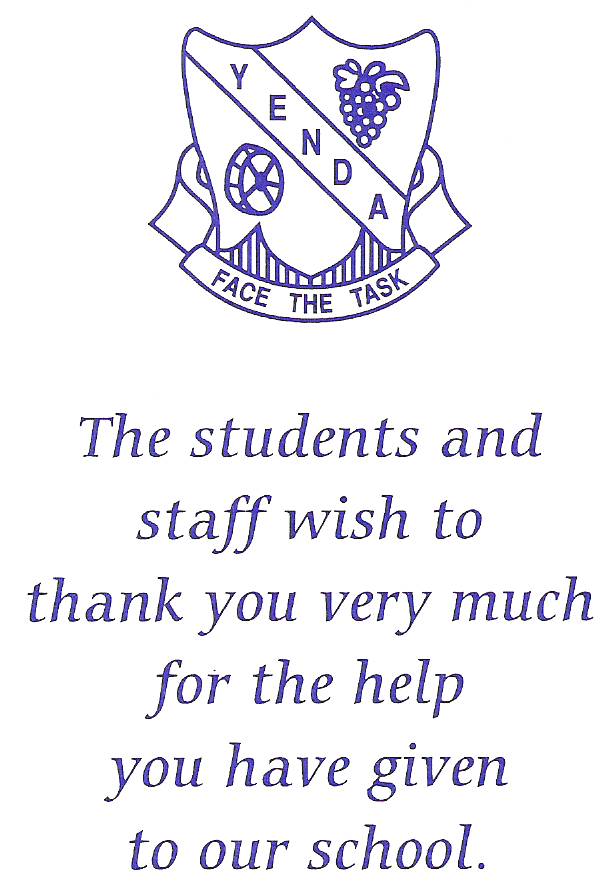 